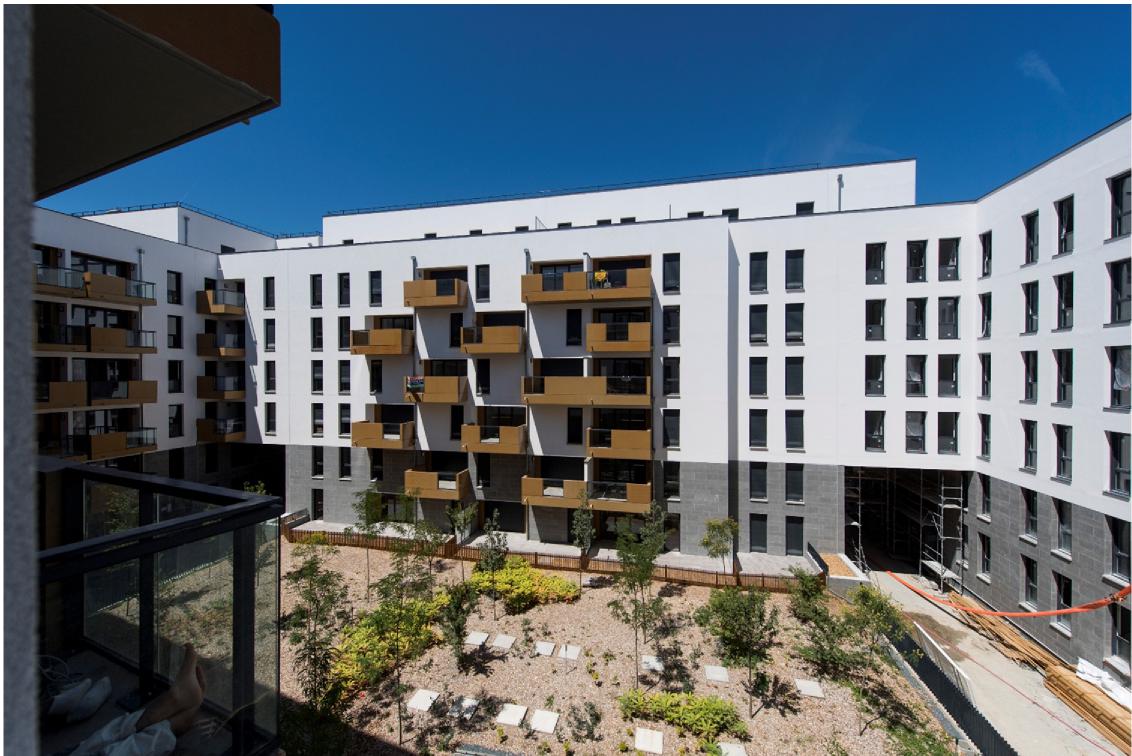 DESCRIPTION DU PROJETConstruction de 312 logements en 7 bâtiments sur 1 niveau de sous-solPARTICULARITES DU PROJET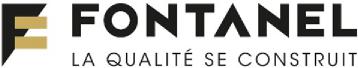 PUR 7 – ILOT PARMENTIER Rues Jaboulay / Professeur Grignard69007 LYONMaître d’ouvrage :SNC ALTAREA COGEDIMArchitecte :BBC ARCHITECTESSurface :29 657 m2 SHOMontant des travaux :20 390 000 € HTLivraisonSeptembre 2018MissionTOUS CORPS D’ETAT en Entreprise Générale, FONTANEL titulaire du lot Gros Oeuvre